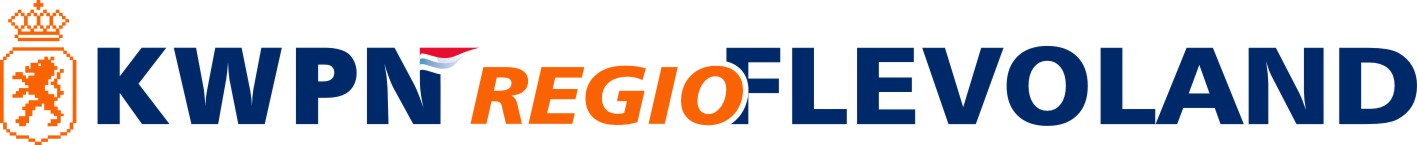 KWPN regio FlevolandSecretariaat: H.F. de Wit-Lassche				Westermeerweg 378311 PG  ESPEL		Tel. 06-10642373E-mail: regioflevoland@kwpn.nl	Voorjaarsledenvergadering en aanparingsavond:  woensdag 29 maart 2023Deze avond wordt gehouden op woensdag 29 maart in Hippisch Centrum Flevodrome, Wisentweg 9a te Dronten!!   We willen deze avond om 19.00 uur beginnen met een korte voorjaarsledenvergadering, waarna aansluitend een aantal merries zullen worden bekeken en besproken. Hierna zullen we o.l.v. Henk Dirksen discussieren over een passende aanparing/hengstenkeuze. Begin februari is HC Flevodrome officieel geopend. Voor degene die niet bij de opening en/of het daarna volgende open huis is geweest is dit een goede gelegenheid om alsnog kennis te maken met deze mooie accommodatie.AgendaOpeningNotulen van de najaarsledenvergadering d.d. 21 november 2022Mededelingen en Ingekomen stukkenFinancieel verslag regio FlevolandJaarverslag van de secretarisMededelingen vanuit jong KWPNMededelingen uit de Ledenraad, Fokkerijraad en InspectieRondvraagSluiting.De vergaderstukken liggen ter inzage op en/of zijn op te vragen bij het secretariaat en worden uitgereikt voor aanvang van de vergadering. We hopen velen van u te mogen begroeten op deze avond.N.B.: Heeft u een merrie, waarvoor u nog geen hengstenkeuze heeft gemaakt en die u wilt laten zien deze avond, geef dit dan door aan Henriët de Wit (regioflevoland@kwpn.nl). U krijgt dan zo snel mogelijk te horen of u uw merrie mee kunt nemen. Vol is vol!  